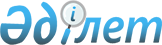 Аудандық мәслихаттың (V шақырылған XXXIX кезекті сессиясы) 2014 жылғы 24 желтоқсандағы "2015 - 2017 жылдарға арналған Ақтоғай ауданының бюджеті туралы" № 166/39 шешіміне өзгерістер енгізу туралы
					
			Күшін жойған
			
			
		
					Павлодар облысы Ақтоғай аудандық мәслихатының 2015 жылғы 10 қарашадағы № 221/51 шешімі. Павлодар облысының Әділет департаментінде 2015 жылғы 25 қарашада № 4807 болып тіркелді. Күші жойылды - Павлодар облысы Ақтоғай аудандық мәслихатының 2016 жылғы 8 қаңтардағы N 234/54 шешімімен      Ескерту. Күші жойылды - Павлодар облысы Ақтоғай аудандық мәслихатының 08.01.2016 N 234/54 шешімімен.

      Қазақстан Республикасының 2008 жылғы 4 желтоқсандағы Бюджет кодексінің 106-бабының 4-тармағына, Қазақстан Республикасының 2001 жылғы 23 қаңтардағы "Қазақстан Республикасындағы жергілікті мемлекеттік басқару және өзін-өзі басқару туралы",Заңының 6-бабының 1-тармағының 1) тармақшасына сәйкес, Ақтоғай аудандық мәслихаты ШЕШІМ ЕТЕДІ:

      1. Аудандық мәслихаттың 2014 жылғы 24 желтоқсандағы (V шақырылған XXXIX кезекті сессиясы) "2015 - 2017 жылдарға арналған Ақтоғай ауданының бюджеті туралы" № 166/39 (Нормативтік құқықтық актілер мемлекеттік тіркеу тізілімінде 2015 жылғы 14 қаңтардағы № 4266 болып тіркелген, 2015 жылғы 18 каңтардағы № 2 "Ауыл тынысы", № 2 "Пульс села" газеттерінде жарияланған), шешіміне келесі өзгерістер енгізілсін:

      1-тармағының:

      1) тармақшасыда:

      "2291530" сандары "2299664" сандарымен ауыстырылсын;

      "269652" сандары "268372" сандарымен ауыстырылсын;

      "4020" сандары "4605" сандарымен ауыстырылсын;

      "5625" сандары "6320" сандарымен ауыстырылсын;

      "2012233" сандары "2020367" сандарымен ауыстырылсын;

      2) тармақшасында:

      "2297644" сандары "2305778" сандарымен ауыстырылсын;

      4-тармағында "8300" сандары "6708" сандарымен ауыстырылсын;

      көрсетілген шешімінің 1-қосымшасы осы шешімінің қосымшасына сәйкес жана редакцияда жазылсын.

      2. Осы шешімнің орындалуын бақылау Ақтоғай аудандық мәслихаттың бюджеттік саясат және аумақтың экономикалық дамуы жөніндегі тұрақты комиссиясына жүктелсін.

      3. Осы шешім 2015 жылғы 1 қаңтардан бастап колданыска енгізіледі.

 2015 жылға арналған аудан бюджеті
(өзгерістермен)
					© 2012. Қазақстан Республикасы Әділет министрлігінің «Қазақстан Республикасының Заңнама және құқықтық ақпарат институты» ШЖҚ РМК
				
      Сессия торағасы

Ғ. Жантеміров

      Мәслихат хатшысы

Т. Мұқанов
Ақтоғай ауданының
мәслихатының 2015 жылғы
10 қарашадағы
№ 221/51 шешіміне
қосымшаАқтоғай ауданының
мәслихатының 2014 жылғы
24 желтоқсандағы № 166/39
шешіміне
1-қосымшаСанаты

Санаты

Санаты

Санаты

Сомасы (мың теңге)

Сыныбы

Сыныбы

Сыныбы

Сомасы (мың теңге)

Ішкі сыныбы

Ішкі сыныбы

Сомасы (мың теңге)

Атауы

Сомасы (мың теңге)

1

2

3

4

5

I. КІРІСТЕР

2299664

1

Салықтық түсімдер

268372

01

Табыс салығы

103214

2

Жеке табыс салығы

103214

03

Әлеуметтік салық

92265

1

Әлеуметтік салық

92265

04

Меншікке салынатын салықтар

64281

1

Мүлікке салынатын салықтар

44812

3

Жер салығы

1796

4

Көлік құралдарына салынатын салық

14473

5

Бірыңғай жер салығы

3200

05

Тауарларға, жұмыстарға және қызметтерге салынатын ішкі салықтар

7601

2

Акциздер

827

3

Табиғи және басқа ресурстарды пайдаланғаны үшін түсетін түсімдер

3138

4

Кәсіпкерлік және кәсіби қызметті жүргізгені үшін алынатын алымдар

3636

08

Заңдық мәнді іс-әрекеттерді жасағаны және (немесе) оған уәкілеттігі бар мемлекеттік органдар немесе лауазымды адамдар құжаттар бергені үшін алынатын міндетті төлемдер

 

1011

1

Мемлекеттік баж

1011

2

Салықтық емес түсімдер

4605

01

Мемлекеттік меншіктен түсетін кірістер

2288

1

Мемлекеттік кәсіпорындардың таза кірісі бөлігінің түсімдері

6

4

Мемлекеттік меншігіндегі, заңды тұлғалардағы қатысу үлесіне кірістер

125

5

Мемлекет меншігіндегі мүлікті жалға беруден түсетін кірістер

1900

7

Мемлекеттік бюджеттен берілген кредиттер бойынша сыйақылар

17

9

Мемлекет меншігінен түсетін басқа да кірістер

240

04

Мемлекеттік бюджеттен қаржыландырылатын, сондай-ақ Қазақстан Республикасы Ұлттық Банкінің бюджетінен (шығыстар сметасынан) қамтылатын және қаржыландырылатын мемлекеттік мекемелер салатын айыппұлдар, өсімпұлдар, санкциялар, өндіріп алулар

239

1

Мұнай секторы ұйымдарынан түсетін түсімдерді қоспағанда, мемлекеттік бюджеттен қаржыландырылатын, сондай-ақ Қазақстан Республикасы Ұлттық Банкінің бюджетінен (шығыстар сметасынан) ұсталатын және қаржыландырылатын мемлекеттік мекемелер салатын айыппұлдар, өсімпұлдар, санкциялар, өндіріп алулар

239

06

Өзге де салықтық емес түсiмдер

2078

1

Өзге де салықтық емес түсiмдер

2078

3

Негізгі капиталды сатудан түсетін түсімдер

6320

01

Мемлекеттік мекемелерге бекітілген мемлекеттік мүлікті сату

5230

1

Мемлекеттік мекемелерге бекітілген мемлекеттік мүлікті сату

5230

03

Жердi және материалдық емес активтердi сату

1090

1

Жерді сату

1049

2

Материалдық емес активтерді сату

41

4

Трансферттердің түсімдері

2020367

02

Мемлекеттік басқарудың жоғары тұрған органдарынан түсетін трансферттер

2020367

2

Облыстық бюджеттен түсетін трансферттер

2020367

Функционалдық топ

Функционалдық топ

Функционалдық топ

Функционалдық топ

Функционалдық топ

Сомасы (мың теңге)

Функционалдық кіші топ

Функционалдық кіші топ

Функционалдық кіші топ

Функционалдық кіші топ

Сомасы (мың теңге)

Бюджеттік бағдарламалардың әкімшісі

Бюджеттік бағдарламалардың әкімшісі

Бюджеттік бағдарламалардың әкімшісі

Сомасы (мың теңге)

Бюджеттік бағдарлама

Бюджеттік бағдарлама

Сомасы (мың теңге)

Атауы

Сомасы (мың теңге)

1

2

3

4

5

6

II. ШЫҒЫНДАР

2305778

01

Жалпы сипаттағы мемлекеттік қызметтер

256138

1

Мемлекеттік басқарудың жалпы функцияларын орындайтын өкілді, атқарушы және басқа органдар

209355

112

Аудан (облыстық маңызы бар қала) мәслихатының аппараты

13930

001

Аудан (облыстық маңызы бар қала) мәслихатының қызметін қамтамасыз ету жөніндегі қызметтер

13840

003

Мемлекеттік органның күрделі шығыстары

90

122

Аудан (облыстық маңызы бар қаланың) әкімінің аппараты

67786

001

Аудан (облыстық маңызы бар қала) әкімінің қызметін қамтамасыз ету жөніндегі қызметтер

66769

003

Мемлекеттік органның күрделі шығыстары

1017

123

Қаладағы аудан, аудандық маңызы бар қала, кент, ауыл, ауылдық округ әкімінің аппараты

127639

001

Қаладағы аудан, аудандық маңызы бар қала, кент, ауыл, ауылдық округ әкімінің қызметін қамтамасыз ету жөніндегі қызметтер

126424

022

Мемлекеттік органның күрделі шығыстары

1215

2

Қаржылық қызмет

13502

452

Ауданның (облыстық маңызы бар қаланың) қаржы бөлімі

13502

001

Ауданның (облыстық маңызы бар қаланың) бюджетін орындау және коммуналдық меншігін басқару саласындағы мемлекеттік саясатты іске асыру жөніндегі қызметтер 

12600

003

Салық салу мақсатында мүлікті бағалауды жүргізу

492

010

Жекешелендіру, коммуналдық меншікті басқару, жекешелендіруден кейінгі қызмет және осыған байланысты дауларды реттеу 

310

018

Мемлекеттік органның күрделі шығыстары

100

5

Жоспарлау және статистикалық қызмет

12023

453

Ауданның (облыстық маңызы бар қаланың) экономика және бюджеттік жоспарлау бөлімі

12023

001

Экономикалық саясатты, мемлекеттік жоспарлау жүйесін қалыптастыру және дамыту саласындағы мемлекеттік саясатты іске асыру жөніндегі қызметтер

11933

004

Мемлекеттік органның күрделі шығыстары

90

9

Жалпы сипаттағы өзге де мемлекеттiк қызметтер

21258

454

Ауданның (облыстық маңызы бар қаланың) кәсіпкерлік және ауыл шаруашылығы бөлімі

12161

001

Жергілікті деңгейде кәсіпкерлікті және ауыл шаруашылығын дамыту саласындағы мемлекеттік саясатты іске асыру жөніндегі қызметтер

12161

458

Ауданның (облыстық маңызы бар қаланың) тұрғын үй- коммуналдық шаруашылығы, жолаушылар көлігі және автомобиль жолдары бөлімі

9097

001

Жергілікті деңгейде тұрғын үй-коммуналдық шаруашылығы, жолаушылар көлігі және автомобиль жолдары саласындағы мемлекеттік саясатты іске асыру жөніндегі қызметтер

9097

02

Қорғаныс

8893

1

Әскери мұқтаждар

6953

122

Аудан (облыстық маңызы бар қала) әкімінің аппараты

6953

005

Жалпыға бірдей әскери міндетті атқару шеңберіндегі іс- шаралар

6953

2

Төтенше жағдайлар жөнiндегi жұмыстарды ұйымдастыру

1940

122

Аудан (облыстық маңызы бар қала) әкімінің аппараты

1940

006

Аудан (облыстық маңызы бар қала) ауқымындағы төтенше жағдайлардың алдын алу және оларды жою

490

007

Аудандық (қалалық) ауқымдағы дала өрттерінің, сондай-ақ мемлекеттік өртке қарсы қызмет органдары құрылмаған елдi мекендерде өрттердің алдын алу және оларды сөндіру жөніндегі іс-шаралар

1450

04

Бiлiм беру

1520828

1

Мектепке дейінгі тәрбие және оқыту

89653

123

Қаладағы аудан, аудандық маңызы бар қала, кент, ауыл, ауылдық округ әкімінің аппараты

58213

004

Мектепке дейінгі тәрбие мен оқыту ұйымдарының қызметін қамтамасыз ету

58213

464

Ауданның (облыстық маңызы бар қаланың) білім бөлімі

31440

040

Мектепке дейінгі білім беру ұйымдарында мемлекеттік білім беру тапсырысын іске асыруға

31440

2

Бастауыш, негізгі орта және жалпы орта білім беру

1345203

123

Қаладағы аудан, аудандық маңызы бар қала, кент, ауыл, ауылдық округ әкімінің аппараты

14043

005

Ауылдық жерлерде балаларды мектепке дейін тегін алып баруды және кері алып келуді ұйымдастыру

14043

457

Ауданның (облыстық маңызы бар қаланың) мәдениет, тілдерді дамыту, дене шынықтыру және спорт бөлімі

41704

017

Балалар мен жасөспірімдерге спорт бойынша қосымша білім беру

41704

464

Ауданның (облыстық маңызы бар қаланың) білім бөлімі

1289456

003

Жалпы білім беру

1245408

006

Балаларға қосымша білім беру 

44048

9

Білім беру саласындағы өзге де қызметтер

85972

464

Ауданның (облыстық маңызы бар қаланың) білім бөлімі

85972

001

Жергілікті деңгейде білім беру саласындағы мемлекеттік саясатты іске асыру жөніндегі қызметтер

26806

005

Ауданның (облыстық маңызы бар қаланың) мемлекеттік білім беру мекемелер үшін оқулықтар мен оқу- әдістемелік кешендерді сатып алу және жеткізу

17431

007

Аудандық (қалалық) ауқымдағы мектеп олимпиадаларын және мектептен тыс іс-шараларды өткізу

7398

015

Жетім баланы (жетім балаларды) және ата-аналарының қамқорынсыз қалған баланы (балаларды) күтіп-ұстауға қамқоршыларға (қорғаншыларға) ай сайынға ақшалай қаражат төлемі

5248

022

Жетім баланы (жетім балаларды) және ата-анасының қамқорлығынсыз қалған баланы (балаларды) асырап алғаны үшін Қазақстан азаматтарына біржолғы ақша қаражатын төлеуге арналған төлемдер

298

029

Балалар мен жасөспірімдердің психикалық денсаулығын зерттеу және халыққа психологиялық-медициналық-педагогикалық консультациялық көмек көрсету

11593

067

Ведомстволық бағыныстағы мемлекеттік мекемелерінің және ұйымдарының күрделі шығыстары

17198

05

Денсаулық сақтау

45

9

Денсаулық сақтау саласындағы өзге де қызметтер

45

123

Қаладағы аудан, аудандық маңызы бар қала, кент, ауыл, ауылдық округ әкімінің аппараты

45

002

Шұғыл жағдайларда сырқаты ауыр адамдарды дәрігерлік көмек көрсететін ең жақын денсаулық сақтау ұйымына дейін жеткізуді ұйымдастыру

45

06

Әлеуметтiк көмек және әлеуметтiк қамсыздандыру

90716

1

Әлеуметтiк қамсыздандыру

2576

464

Ауданның (облыстық маңызы бар қаланың) білім бөлімі

2576

030

Патронат тәрбиешілерге берілген баланы (балаларды) асырап бағу 

2576

2

Әлеуметтік көмек

65124

123

Қаладағы аудан, аудандық маңызы бар қала, кент, ауыл, ауылдық округ әкімінің аппараты

8164

003

Мұқтаж азаматтарға үйінде әлеуметтік көмек көрсету

8164

451

Ауданның (облыстық маңызы бар қаланың) жұмыспен қамту және әлеуметтік бағдаларламалар бөлімі

56960

002

Жұмыспен қамту бағдарламасы

10815

004

Ауылдық жерлерде тұратын денсаулық сақтау, білім беру, әлеуметтік қамтамасыз ету, мәдениет, спорт және ветеринар мамандарына отын сатып алуға Қазақстан Республикасының заңнамасына сәйкес әлеуметтік көмек көрсету

4100

005

Мемлекеттік атаулы әлеуметтік көмек

0

007

Жергілікті өкілетті органдардың шешімі бойынша мұқтаж азаматтардың жекелеген топтарына әлеуметтік көмек

29098

016

18 жасқа дейінгі балаларға мемлекеттік жәрдемақылар

3300

017

Мүгедектерді оңалту жеке бағдарламасына сәйкес, мұқтаж мүгедектерді міндетті гигиеналық құралдармен және ымдау тілі мамандарының қызмет көрсетуін, жеке көмекшілермен қамтамасыз ету

4971

052

Ұлы Отан соғысындағы Жеңістің жетпіс жылдығына арналған іс-шараларды өткізу

4676

9

Әлеуметтік көмек және әлеуметтік қамтамасыз ету салаларындағы өзге де қызметтер

23016

451

Ауданның (облыстық маңызы бар қаланың) жұмыспен қамту және әлеуметтік бағдарламалар бөлімі

23016

001

Жергілікті деңгейде халық үшін әлеуметтік бағдарламаларды жұмыспен қамтуды қамтамасыз етуді іске асыру саласындағы мемлекеттік саясатты іске асыру жөніндегі қызметтер 

22211

011

Жәрдемақыларды және басқа да әлеуметтік төлемдерді есе-птеу, төлеу мен жеткізу бойынша қызметтерге ақы төлеу

505

021

Мемлекеттік органның күрделі шығыстары

300

050

Мүгедектердің құқықтарын қамтамасыз ету және өмір сүру сапасын жақсарту жөніндегі іс-шаралар жоспарын іске асыру

0

07

Тұрғын үй-коммуналдық шаруашылық

82495

1

Тұрғын үй шаруашылығы

15612

123

Қаладағы аудан, аудандық маңызы бар қала, кент, ауыл, ауылдық округ әкімінің аппараты

864

007

Аудандық маңызы бар қаланың, кенттің, ауылдың, ауылдық округтің мемлекеттік тұрғын үй қорының сақталуын ұйымдастыру

864

458

Ауданның (облыстық маңызы бар қаланың) тұрғын үй-коммуналдық шаруашылығы, жолаушылар көлігі және автомобиль жолдары бөлімі

7453

004

Азаматтардың жекелеген санаттарын тұрғын үймен қамтамасыз ету

7453

464

Ауданның (облыстық маңызы бар қаланың) білім бөлімі

4280

026

Жұмыспен қамту 2020 жол картасы бойынша қалаларды және ауылдық елді мекендерді дамыту шеңберінде объектілерді жөндеу

4280

472

Ауданның (облыстық маңызы бар қаланың) құрылыс, сәулет және қала құрылысы бөлімі

3015

003

Коммуналдық тұрғын үй қорының тұрғын үйін жобалау және (немесе) салу, реконструкциялау

3015

2

Коммуналдық шаруашылық

46472

123

Қаладағы аудан, аудандық маңызы бар қала, кент, ауыл, ауылдық округ әкімінің аппараты

350

014

Елді мекендерді сумен жабдықтауды ұйымдастыру

350

458

Ауданның (облыстық маңызы бар қаланың) тұрғын үй- коммуналдық шаруашылығы, жолаушылар көлігі және автомобиль жолдары бөлімі

46122

012

Сумен жабдықтау және су бұру жүйесінің жұмыс істеуі

43089

028

Коммуналдық шаруашылығын дамыту

3033

3

Елді-мекендерді абаттандыру

20411

123

Қаладағы аудан, аудандық маңызы бар қала, кент, ауыл, ауылдық округ әкімінің аппараты

20411

008

Елді мекендердегі көшелерді жарықтандыру

14936

009

Елді мекендердің санитариясын қамтамасыз ету

2800

011

Елді мекендерді абаттандыру мен көгалдандыру

2675

08

Мәдениет, спорт, туризм және ақпараттық кеңістік

163353

1

Мәдениет саласындағы қызмет

84259

123

Қаладағы аудан, аудандық маңызы бар қала, кент, ауыл, ауылдық округ әкімінің аппараты

2486

006

Жергілікті деңгейде мәдени - демалыс жұмыстарын қолдау

2486

457

Ауданның (облыстық маңызы бар қаланың) мәдениет, тілдерді дамыту, дене шынықтыру және спорт бөлімі

81773

003

Мәдени-демалыс жұмысын қолдау

81773

2

Спорт

4226

457

Ауданның (облыстық маңызы бар қаланың) мәдениет, тілдерді дамыту, дене шынықтыру және спорт бөлімі

4226

009

Аудандық (облыстық маңызы бар қалалық) деңгейде спорттық жарыстар өткiзу

3926

010

Әртүрлi спорт түрлерi бойынша аудан (облыстық маңызы бар қала) құрама командаларының мүшелерiн дайындау және олардың облыстық спорт жарыстарына қатысуы

300

3

Ақпараттық кеңістік

46182

456

Ауданның (облыстық маңызы бар қаланың) ішкі саясат бөлімі

12247

002

Мемлекеттік ақпараттық саясат жүргізу жөніндегі қызметтер

12247

457

Ауданның (облыстық маңызы бар қаланың) мәдениет, тілдерді дамыту, дене шынықтыру және спорт бөлімі

33935

006

Аудандық (қалалық) кітапханалардың жұмыс істеуі

33285

007

Мемлекеттік тілді және Қазақстан халықының басқа да тілдерін дамыту

650

9

Мәдениет, спорт, туризм және ақпараттық кеңістікті ұйымдастыру жөніндегі өзге де қызметтер

28686

456

Ауданның (облыстық маңызы бар қаланың) ішкі саясат бөлімі

12307

001

Жергілікті деңгейде ақпарат, мемлекеттілікті нығайту және азаматтардың әлеуметтік сенімділігін қалыптастыру саласында мемлекеттік саясатты іске асыру жөніндегі қызметтер

8555

003

Жастар саясаты саласында іс-шараларды іске асыру

3178

006

Мемлекеттік органның күрделі шығыстары

30

032

Ведомстволық бағыныстағы мемлекеттік мекемелерінің және ұйымдарының күрделі шығыстары

544

457

Ауданның (облыстық маңызы бар қаланың) мәдениет, тілдерді дамыту, дене шынықтыру және спорт бөлімі

16379

001

Жергілікті деңгейде мәдениет, тілдерді дамыту, дене шынықтыру және спорт саласында мемлекеттік саясатты іске асыру жөніндегі қызметтер

9419

032

Ведомстволық бағыныстағы мемлекеттік мекемелерінің және ұйымдарының күрделі шығыстары

6960

Ауыл, су, орман, балық шаруашылығы, ерекше қорғалатын табиғи аумақтар, қоршаған ортаны және жануарлар дүниесін қорғау, жер қатынастары

86930

1

Ауыл шаруашылығы

30992

453

Ауданның (облыстық маңызы бар қаланың) экономика және бюджеттік жоспарлау бөлімі

13881

099

Мамандардың әлеуметтік көмек көрсетуі жөніндегі шараларды іске асыру

13881

473

Ауданның (облыстық маңызы бар қаланың) ветеринария бөлімі

17111

001

Жергілікті деңгейде ветеринария саласындағы мемлекеттік саясатты іске асыру жөніндегі қызметтер

8816

006

Ауру жануарларды санитарлық союды ұйымдастыру

300

007

Қаңғыбас иттер мен мысықтарды аулауды және жоюды ұйымдастыру

1500

010

Ауыл шаруашылығы жануарларын сәйкестендіру жөніндегі іс-шараларды өткізу

1830

047

Жануарлардың саулығы мен адамның денсаулығына қауіп төндіретін, алып қоймай залалсыздандырылған (зарарсыздандырылған) және қайта өнделген жануарлардың, жануарлардан алынатын өнімдер мен шикізаттыңқұнын иелеріне өтеу

4665

6

Жер қатынастары

18131

463

Ауданның (облыстық маңызы бар қаланың) жер қатынастары бөлімі

18131

001

Аудан (облыстық маңызы бар қала) аумағында жер қатынастарын реттеу саласындағы мемлекеттік саясатты іске асыру жөніндегі қызметтер

8588

003

Елдi мекендердi жер-шаруашылық орналастыру

1470

006

Аудандардың, облыстық маңызы бар, аудандық маңызы бар қалалардың, кенттердiң, ауылдардың, ауылдық округтердiң шекарасын белгiлеу кезiнде жүргiзiлетiн жерге орналастыру

7923

007

Мемлекеттік органның күрделі шығыстары

150

9

Ауыл, су, орман, балық шаруашылығы және қоршаған ортаны қорғау мен жер қатынастары саласындағы өзге де қызметтер

37807

473

Ауданның (облыстық маңызы бар қаланың) ветеринария бөлімі

37807

011

Эпизоотияға қарсы іс-шаралар жүргізу

37807

Өнеркәсіп, сәулет, қала құрылысы және құрылыс қызметі

11989

2

Сәулет, қала құрылысы және құрылыс қызметі

11989

472

Ауданның (облыстық маңызы бар қаланың) құрылыс, сәулет және қала құрылысы бөлімі

11989

001

Жергілікті деңгейде құрылыс, сәулет және қала құрылысы саласындағы мемлекеттік саясатты іске асыру жөніндегі қызметтер

8631

013

Аудан аумағында қала құрылысын дамытудың кешенді схемаларын, аудандық (облыстық) маңызы бар қалалардың, кенттердің және өзге де ауылдық елді мекендердің бас жоспарларын әзірлеу

3358

Көлік және коммуникация

47176

1

Автомобиль көлігі

44057

123

Қаладағы аудан, аудандық маңызы бар қала, кент, ауыл, ауылдық округ әкімінің аппараты

12162

013

Аудандық маңызы бар қалаларда, кенттерде, ауылдарда, ауылдық округтерде автомобиль жолдарының жұмыс істеуін қамтамасыз ету

12162

458

Ауданның (облыстық маңызы бар қаланың) тұрғын үй- коммуналдық шаруашылығы, жолаушылар көлігі және автомобиль жолдары бөлімі

31895

022

Көлік инфрақұрылымын дамыту

576

023

Автомобиль жолдарының жұмыс істеуін қамтамасыз ету

16277

045

Аудандық маңызы бар автомобиль жолдарын және елді -мекендердің көшелерін күрделі және орташа жөндеу

15042

9

Көлік және коммуникациялар саласындағы өзге де қызметтер

3119

458

Ауданның (облыстық маңызы бар қаланың) тұрғын үй- коммуналдық шаруашылығы, жолаушылар көлігі және автомобиль жолдары бөлімі

3119

024

Кентiшiлiк (қалаiшiлiк), қала маңындағы ауданiшiлiк қоғамдық жолаушылар тасымалдарын ұйымдастыру

3119

Басқалар

19556

3

Кәсіпкерлік қызметті қолдау және бәсекелестікті қорғау

370

454

Ауданның (облыстық маңызы бар қаланың) кәсіпкерлік және ауыл шаруашылығы бөлімі

370

006

Кәсіпкерлік қызметті қолдау

370

9

Басқалар

19186

452

Ауданның (облыстық маңызы бар қаланың) қаржы бөлімі

6708

012

Ауданның (облыстық маңызы бар қаланың) жергілікті атқарушы органының резерві

6708

464

Ауданның (облыстық маңызы бар қаланың) білім бөлімі

12478

041

"Өңірлерді дамыту" Бағдарламасы шеңберінде өңірлерді экономикалық дамытуға жәрдемдесу бойынша шараларды іске асыру

12478

Борышқа қызмет көрсету

17

1

Борышқа қызмет көрсету

17

452

Ауданның (облыстық маңызы бар қаланың) қаржы бөлімі

17

013

Жергілікті атқарушы органдардың облыстық бюджеттен қарыздар бойынша сыйақылар мен өзге де төлемдерді төлеу бойынша борышына қызмет көрсету

17

Трансферттер

17642

1

Трансферттер

17642

452

Ауданның (облыстық маңызы бар қаланың) қаржы бөлімі

17642

006

Нысаналы пайдаланылмаған (толық пайдаланылмаған) трансферттерді қайтару

9

051

Жергілікті өзін - өзі басқару органдарының трансферттері

17633

III. ТАЗА БЮДЖЕТТІК КРЕДИТТЕУ

53191

Ауыл, су, орман, балық шаруашылығы, ерекше қорғалатын табиғи аумақтар, қоршаған ортаны және жануарлар дүниесін қорғау, жер қатынастары

65406

1

Ауыл шаруашылығы

65406

453

Ауданның (облыстық маңызы бар қаланың) экономика және бюджеттік жоспарлау бөлімі

65406

006

Мамандарды әлеуметтік қолдау шараларын іске асыру үшін бюджеттік кредиттер

65406

Бюджеттік несиелерді өтеу

12215

01

Бюджеттік несиелерді өтеу

12215

1

Мемлекеттік бюджеттен берілген бюджеттік несиелерді өтеу

12215

IV. ОПЕРАЦИЯЛАР МЕН ҚАРЖЫ АКТИВТЕРІ БОЙЫНША САЛЬДО

0

V. БЮДЖЕТ ТАПШЫЛЫҒЫ (ПРОФИЦИТІ)

- 59305

VI. БЮДЖЕТТІК ТАПШЫЛЫҚТЫ ҚАРЖЫЛАНДЫРУ (ПРОФИЦИТТІ ПАЙДАЛАНУ)

59305

Қарыздар түсімі

65406

01

Мемлекеттік ішкі қарыздар 

65406

2

Қарыз алу келісім-шарттары

65406

Қарыздарды өтеу

12215

1

Қарыздарды өтеу

12215

452

Ауданның қаржы бөлімі (облыстық маңызы бар қалалар)

12215

008

Жергілікті атқарушы органның жоғары тұрған бюджет алдындағы борышын өтеу

12215

Бюджет қаражаты қалдықтарының қозғалысы

6114

01

Бюджет қаражаты қалдықтары

6114

1

Бюджет қаражатының бос қалдықтары

6114

01

Бюджет қаражатының бос қалдықтары

6114

